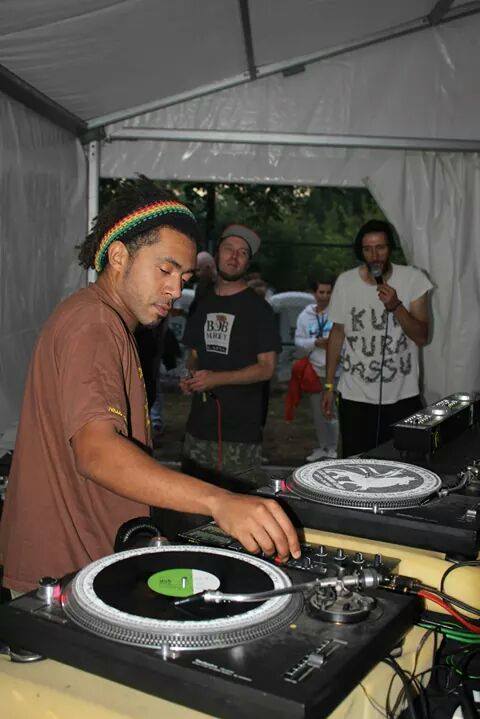 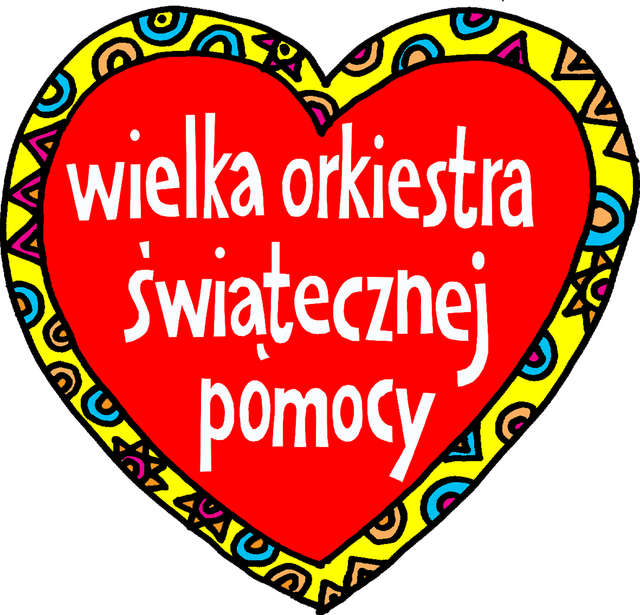 9 stycznia zagrają u nas gościnnie RUFF PUFF SOUND SYSTEM!!!!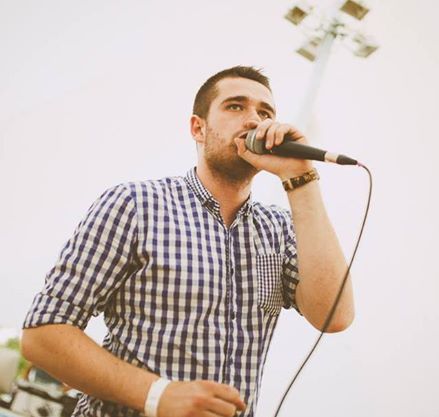 9 stycznia zagra u nas bydgoski raperPERSON!!!!